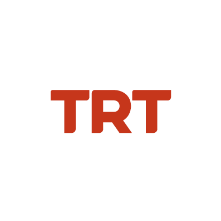 Basın Bülteni		                                                                                             	   10.04.2023TRT Ortak Yapımı “Mannu Çanakkale’de” Filminin Galası GerçekleştiSevimli bir koala olan Mannu’nun, sahibi William ile birlikte çıktığı macera dolu serüveni anlatan TRT ortak yapımı “Mannu Çanakkale’de” filminin İstanbul’da gerçekleşen galasına minik izleyiciler yoğun ilgi gösterdi.Sevimli bir koala olan Mannu’nun, sahibi William ile birlikte Avustralya’dan Çanakkale’ye uzanan macera dolu eğlenceli serüvenini konu alan animasyon filmin galası İstanbul’da gerçekleşti. Atatürk Kültür Merkezi’nde gerçekleşen galaya Kültür ve Turizm Bakanı Mehmet Nuri Ersoy, Çanakkale Savaşları ve Gelibolu Tarihi Alan Başkanı İsmail Kaşdemir, TRT Yönetimi, filmin genel yönetmeni Nurullah Yenihan, Yapımcı Kemal Bilal Aydın ve çok sayıda davetli katıldı.“Çanakkale Zaferi’nin TRT aracılığıyla gelecek nesillere aktarılması önemli”Galaya konuk olan Kültür ve Turizm Bakanı Mehmet Nuri Ersoy, basın mensuplarına yaptığı açıklamada Türkiye'de film sektörünün ve animasyon prodüksiyonlarının ciddi aşamalar kaydettiğini söyledi. Ersoy, TRT ortak yapımı "Mannu Çanakkale'de" filminin fragmanlarından yola çıkarak prodüksiyon kalitesini beğendiğini, Türk film ve animasyon sektörünün gelmiş olduğu noktanın memnuniyet verdiğini belirtti. Çanakkale Zaferi’nin birliktelik ruhunun çocuklara aşılanması, gelecek nesillere aktarılması açısından bu filmin çok anlamlı ve önemli olduğunu söyleyen Ersoy, “Tabi bunun TRT ve sinema üzerinden gelecek nesillere, gelecek toplumlara yayılması ayrıca anlamlı. Biz bakanlık olarak bu çalışmalara verdiğimiz desteğe arttırarak devam edeceğiz. Bu filmin farklı özellikleri var. Bir çocuklarımıza küçük yaştan çizgi film vasıtasıyla tarihimizi geçmişimizi öğretmek. Ayrıca bu bölgelerimizi tanımalarını sağlamak çok anlamlı ve önemli.” ifadelerini kullandı. Cumhuriyet’in 100. yılına özel anlamlı bir animasyon TRT ortak yapımı "Mannu Çanakkale'de" filmi, sevimli bir koala olan Mannu'nun, sahibi William ile birlikte Avustralya'dan Çanakkale'ye uzanan macera dolu eğlenceli serüvenini konu alıyor.Cumhuriyet'in 100. yılında "Çanakkale Zaferi"ni farklı ve anlamlı bir dille izleyiciye aktaran yapım, TRT Çocukun uzman psikologları, çocuk gelişim uzmanları ve içerik editörlerinin de katkılarıyla üç boyutlu animasyon türünde hazırlandı.Filmin konusu“Mannu, Avustralya'da yaşayan sevimli ve evcil bir koaladır. Sahibi William'ın büyük dedesi ise Çanakkale'de savaşmıştır. William, 'Anzak Günü' anma törenlerine katılmak için bir gemi ile yola çıktığında Mannu da gizlice onun sırt çantasına saklanır. William'ın dedesinden ona hatıra kalan madalyonun kötü adamlar tarafından çalınmasıyla Mannu, madalyonu kurtarmak için William'dan ayrı düşer. Mannu böylece kendini hiç bilmediği bir ülkede ona eşlik eden polis teşkilatı mensubu Ayşe, köpeği minik, kedi Boncuk, Cevher Nine, peşindeki Hary ve Gary'nin de dahil olduğu bir maceranın içinde bulur.”Kültür ve Turizm Bakanlığı ve Çanakkale Tarihi Alan Başkanlığı'nın da desteklediği, TRT ortak yapımı “Mannu Çanakkale’de” 14 Nisan’da tüm Türkiye’de sinemalarda izleyiciyle buluşacak.